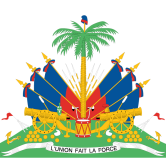 Déclaration d’Haïti31ème session du Groupe de travail5-16 novembreExamen Périodique UniverselBELIZE12 novembre 2018Merci Monsieur le Président.La délégation haïtienne accueille chaleureusement les représentants du Belize, un pays voisin et membre de la CARICOM. Elle prend note des efforts déployés par les autorités de ce pays en vue d’ améliorer les conditions de vie de toutes les communautés par l’adoption  de mesures  spécifiques en matière de  protection de l’environnement, un bel exemple à suivre.  Haïti, a l’instar des autres pays de la CARICOM, réaffirme son ferme soutien politique  à l'intégrité territoriale du Belize et invite la communauté internationale à faire de même. Haïti souhaite faire deux recommandations:1 / 	Préserver et protéger l'institution naturelle du mariage en tant qu'union conjugale entre un homme et une femme fondée sur le libre consentement ;2/	Rechercher l'orientations stratégique et l’assistance technique en vue d’ assurer la mise en œuvre effective de la Convention des Nations Unies contre la corruption (CNUCC), dans les meilleurs délais;Je vous remercieUNOFFICIAL TRANSLATION TRADUCTION NON OFFICIELLE Declaration of Haiti31st session of the Working GroupNovember 5-16Universal Periodic Review
BELIZE
November 12, 2018
Thank you, Mr. President.
The Haitian delegation warmly welcomes the representatives of Belize, a neighboring country and member of CARICOM. It notes the efforts made by the authorities of this country to improve the living conditions of all communities through the adoption of specific measures, in particular the protection of the environment, a good example for others to follow.
Haiti, along with other CARICOM countries, reaffirms its strong political support for Belize's territorial integrity and calls on the international community to do the same.
Haiti wishes to make two recommendations:
1 / Preserve and protect the natural institution of marriage as a marital union between a man and a woman based on free consent;
2 / Seek strategic direction and technical assistance to ensure the effective implementation of the United Nations Convention against Corruption (UNCAC) as soon as possible;

I thank you 